ПРАЙС-ЛИСТ НА БЛОКИ КЕРАМИЧЕСКИЕ ДЛЯФИЗИЧЕСКИХ ЛИЦот 01 апреля 2022г.                 						          (ФРАНКО-СКЛАД)     Продажная стоимость одного поддона (1300х750 мм; 1003х1003 мм) – 18,00 руб. ОАО «Горынский комбинат строительных материалов»225520 Брестская область, Столинский  район, р.п. Речица, ул. Коммунистическая, 96,приёмная – 8 (01655) 65561; отдел сбыта: тел/факс 8 (01655) 65-1-38, 65-1-95.e-mail: gorksm@mail.ru –приёмная; sbgksm1@mail.ru – отдел  сбыта; sngksm1@mail.ru – отдел снабжения.            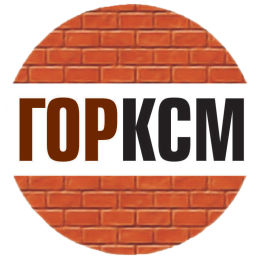 НаименованиеОбразецМаркакирпичаЦена за нат. тыс. шт. с НДС, руб.Цена за одну нат. шт., руб.Цена за 1м³ с НДС, руб. ЦветКол-во в поддоне, шт.Удельнаяэффект.активныхестествен.радионуклидовБк/кгТеплопроводностьВт (М*К)Блок керамический поризованный пустотелый, 250х250х138К=4,423; нат.шт.в 1м³ - 116 нат.шт. 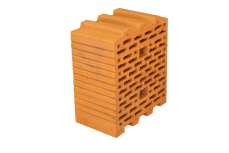 М1501473,701,47170,87Соломенно-желтый105149+/-18Соотв.1 классу0,250Блок керамический поризованный пустотелый, 250х250х138К=4,423; нат.шт.в 1м³ - 116 нат.шт. М1251406,661041163,09Соломенно-желтый105149+/-18Соотв.1 классу0,250Блок керамический поризованный пустотелый, 250х250х138К=4,423; нат.шт.в 1м³ - 116 нат.шт. М1001339,731,34155,33Соломенно-желтый105149+/-18Соотв.1 классу0,250Блок керамический поризованный пустотелый, 250х250х188К=6,026; нат.шт.в 1м³ - 89 нат.шт.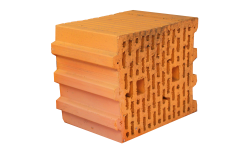 М1502007,812,01170,87Соломенно-желтый75149+/-18Соотв.1 классу0,250Блок керамический поризованный пустотелый, 250х250х188К=6,026; нат.шт.в 1м³ - 89 нат.шт.М1251916,551,92163,10Соломенно-желтый75149+/-18Соотв.1 классу0,250Блок керамический поризованный пустотелый, 250х250х188К=6,026; нат.шт.в 1м³ - 89 нат.шт.М1001825,281,83155,33Соломенно-желтый75149+/-18Соотв.1 классу0,250Блок керамический поризованный пустотелый, 510х120х219К=6,873; нат.шт.в 1м³ - 34 нат.шт.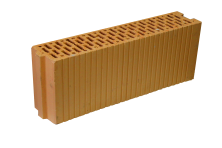 М1002081,842,08155,33Соломенно-желтый64149+/-18Соотв.1 классу0,250Блок керамический поризованный пустотелый, 510х120х219К=6,873; нат.шт.в 1м³ - 34 нат.шт.М751873,661,87139,80Соломенно-желтый64149+/-18Соотв.1 классу0,250Блок керамический поризованный пустотелый, 250х120х138К=2,123; нат.шт.в 1м³ - 242 нат.шт.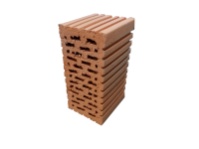 М150707,360,71170,87Соломенно-желтый180210149+/-18Соотв.1 классу0,250Блок керамический поризованный пустотелый, 250х120х138К=2,123; нат.шт.в 1м³ - 242 нат.шт.М125675,210,68163,10Соломенно-желтый180210149+/-18Соотв.1 классу0,250Блок керамический поризованный пустотелый, 250х120х138К=2,123; нат.шт.в 1м³ - 242 нат.шт.М100643,060,64155,33Соломенно-желтый180210149+/-18Соотв.1 классу0,250